                          ΑΝΑΡΤΗΤΕΟ ΣΤΟ ΔΙΑΔΙΚΤΥΟΘέμα: Ανακοίνωση Προκήρυξης θέσης εθνικού εμπειρογνώμονα από τον Ευρωπαϊκό Οργανισμό για τη Λειτουργική Διαχείριση Συστημάτων Τεχνολογιών Πληροφορικής Ευρείας Κλίμακος στο Χώρο της Ελευθερίας, Ασφάλειας και Δικαιοσύνης (eu-LISA).  Σύμφωνα με το Α.Π. 343/18-1-2016 έγγραφο της Μόνιμης Ελληνικής Αντιπροσωπείας στην Ευρωπαϊκή Ένωση (Μ.Ε.Α. ΕΕ), o Ευρωπαϊκός Οργανισμός για τη Λειτουργική Διαχείριση Συστημάτων Τεχνολογιών Πληροφορικής Ευρείας Κλίμακος στο Χώρο της Ελευθερίας, Ασφάλειας και Δικαιοσύνης (eu-LISA) έχει δημοσιεύσει την ακόλουθη  προκήρυξη για θέση εθνικού εμπειρογνώμονα με στοιχεία:eu-LISA/16/SNE/1.1 Security Policy ExpertΠληροφορίες για την ανωτέρω προκήρυξη μπορούν  να αναζητηθούν στην ιστοσελίδα:http://www.eulisa.europa.eu/JobOpportunities/Pages/SecondedNationalExpert.aspx  Δεδομένου ότι  οι υποψηφιότητες διαβιβάζονται μέσω της Μόνιμης Ελληνικής Αντιπροσωπείας, τα απαιτούμενα δικαιολογητικά και το έγγραφο της Υπηρεσίας του υπαλλήλου, πρέπει να περιέλθουν ηλεκτρονικώς στην Μ.Ε.Α.  το αργότερο μέχρι την 8η Φεβρουαρίου  2016, στη διεύθυνση:admin@rp-grece.beΠρος διευκόλυνση των υποψηφίων επισημαίνεται ότι πρέπει να συμπληρωθούν ηλεκτρονικά τα ειδικά έντυπα SNE FORM 1a EMPLOYER AUTHORIZATION FOR SECONDED NATIONAL EXPERT CANDIDATE (έγκριση της Υπηρεσίας τους) και SNE  STANDARD APPLICATION FORM (αίτηση υποψηφιότητας) τα οποία μπορούν να αναζητηθούν στην ανωτέρω ιστοσελίδα ή στην ηλεκτρονική σελίδα του Υπουργείου Εσωτερικών και Διοικητικής Ανασυγκρότησης - Διοικητική Μεταρρύθμιση και Ηλεκτρονική Διακυβέρνηση: www.ydmed.gov.gr στην ενότητα: Προκηρύξεις/Προσωπικό/Αποσπάσεις (http://www.ydmed.gov.gr/?cat=55) Σημειώνεται ότι, αφού συμπληρωθούν ηλεκτρονικά τα ανωτέρω δύο έγγραφα, θα πρέπει να υπογραφούν ιδιοχείρως και στη συνέχεια να σαρωθούν και να αποσταλούν στη Μόνιμη Ελληνική Αντιπροσωπεία.Η προθεσμία υποβολής αιτήσεων λήγει την 13η Φεβρουαρίου  2016.Ο Προϊστάμενος της Γενικής ΔιεύθυνσηςΓιάννης ΣπηλιωτόπουλοςΕσωτερική Διανομή (Με Ηλεκτρονικό Ταχυδρομείο):Γραφείο Αν. Υπουργού Εσωτερικών και Διοικητικής Ανασυγκρότησης   Γραφείο Αν.Γεν. Γραμματέα  Δ/νση Διοικητικών Υπηρεσιών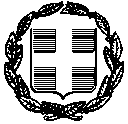 ΕΛΛΗΝΙΚΗ ΔΗΜΟΚΡΑΤΙΑΥΠΟΥΡΓΕΙΟ ΕΣΩΤΕΡΙΚΩΝ ΚΑΙ  ΔΙΟΙΚΗΤΙΚΗΣ ΑΝΑΣΥΓΚΡΟΤΗΣΗΣΓΕΝ. Δ/ΝΣΗ ΔΙΟΙΚΗΣΗΣ  ΑΝΘΡΩΠΙΝΟΥ ΔΥΝΑΜΙΚΟΥΔΙΕΥΘΥΝΣΗ ΠΡΟΓΡΑΜΜΑΤΙΣΜΟΥ ΚΑΙ ΑΝΑΠΤΥΞΗΣ ΑΝΘΡΩΠΙΝΟΥ ΔΥΝΑΜΙΚΟΥΤΜΗΜΑ ΑΝΑΠΤΥΞΗΣ ΚΑΙ ΑΞΙΟΠΟΙΗΣΗΣ ΑΝΘΡΩΠΙΝΟΥ ΔΥΝΑΜΙΚΟΥ ΤΗΣ ΔΗΜΟΣΙΑΣ ΔΙΟΙΚΗΣΗΣ ΑΝΘΡΩΠΙΝΟΥ ΔΥΝΑΜΙΚΟΥΤαχ. Δ/νση:  Βασ. Σοφίας 15,106 74, ΑθήναΠληρ: Σωτήρης ΛάνταςΤηλ.: 213-1313.227e-mail: s.lantas@ydmed.gov.gr                    ΕΠΕΙΓΟΝ-ΠΡΟΘΕΣΜΙΑΑθήνα,  21 Ιανουαρίου 2016 Α.Π:ΔΙΠΑΑΔ/Φ.3/79/1466Αποστολή  με  ηλεκτρονικό ταχυδρομείο ΠΡΟΣ : 1.Όλα τα Υπουργεία, Διευθύνσεις Διοικητικού /Προσωπικού2.Όλες τις Γενικές και Ειδικές Γραμματείες Διευθύνσεις Διοικητικού /Προσωπικού 3.Όλες τις Ανεξάρτητες Αρχές Διευθύνσεις Διοικητικού/Προσωπικού 4.Όλες τις Αποκεντρωμένες Διοικήσεις του Κράτους  Κοιν.:Μόνιμη Ελληνική Αντιπροσωπεία Ευρωπαϊκής  ΈνωσηςΟ.Μ Διοίκησης & Οργάνωσηςadmin@rp-grece.be 